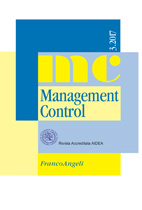 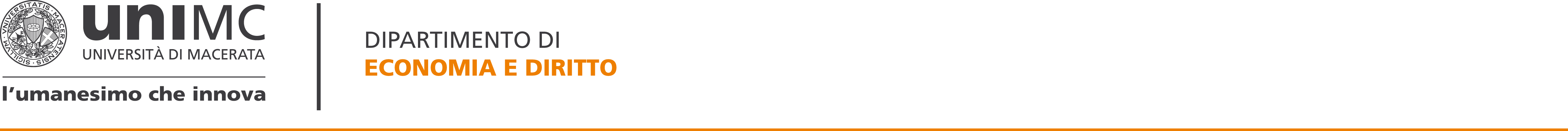 10th WORKSHOP OF MANAGEMENT CONTROL JOURNALMacerata, Italy, November 26–27, 2021INTEGRATED DATA MANAGEMENT: NEW PERSPECTIVESFOR CORPORATE GOVERNANCE AND MANAGEMENT CONTROLFriday, 26th NovemberVerde room, Polo Pantaleoni, via della Pescheria Vecchia, 1 and online on Teams 15:15			Welcome and introduction to the workshopElena Cedroladirector of Department of Economics and Law			Antonella Paolinimember of scientific committee of Management Control journal and organizing committee of the workshopLuciano Marchieditor in chief of Management Control journal16:00			Parallel sessionsVerde roomGialla roomViola 3 room18:15	Editorial board of the Management Control journal meeting20:30			Social dinner Saturday, 27th NovemberVerde room, Polo Pantaleoni, via della Pescheria Vecchia, 1 and online on Teams9:00			Parallel sessionsVerde roomGialla roomViola 3 room11:00			Plenary session and workshop closing 